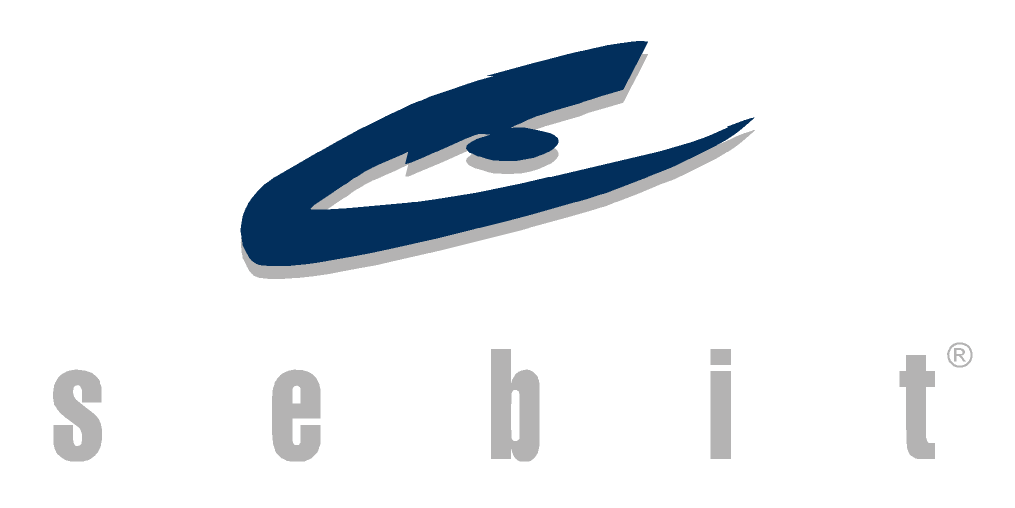 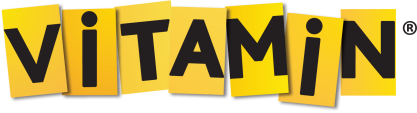 BASIN BÜLTENİ								29 Ocak 2014Vitamin’den tablet model sınıfı ve canlı yayın 13’üncü Özel Okullar Birliği Sempozyumu’nda gündem farklı eğitim yaklaşımlarıTürkiye’den ve dünyadan uluslararası bilim insanları ve uzmanların katıldığı, milli eğitimimize ve özel okullara katkıda bulunacak bir ortamın yaratıldığı Türkiye Özel Okullar Birliği Geleneksel Sempozyumlarının on üçüncüsünde farklı eğitim ve öğretim modelleri masaya yatırılacak. Sempozyum, katılamayanlar için mesleki gelişim ve paylaşım portalı Vitamin Öğretmen’den (www.VitaminOgretmen.com) canlı yayınlanacak. Ayrıca, sempozyum kapsamında Sebit’in düzenlediği Tablet Model Sınıfı’nda örnek ders uygulamaları da gerçekleştirilecek.Türkiye Özel Okullar Birliği Geleneksel Sempozyumlarının on üçüncüsü ”Teori, Uygulama ve Değerlendirmeleriyle Farklı Eğitim ve Öğretim Model / Yöntem / Yaklaşımları” temasıyla 30-31 Ocak  ve 1 Şubat 2014 tarihlerinde Antalya Mardan Palace Otel’de gerçekleştirilecek.Konferanslar, eşzamanlı sunumlar, paneller olmak üzere üç farklı oturumda ve farklı konu başlıklarının ele alınarak izleneceği sempozyum, katılamayanlar için Türk Telekom iştiraki aynı zamanda Türkiye’nin en kapsamlı online eğitim hizmeti Vitamin’in yaratıcısı Sebit’in öğretmenlere yönelik portalı Vitamin Öğretmen’den canlı yayınlanacak. 

Her yıl eğitim camiasını biraraya getiren sempozyumda, bu yıl “IB programlarından, üç boyutlu eğitime; 21. yüzyılın ABC’sinden, hibrit öğrenme”ye kadar pek çok konu gündeme gelecek.

Sempozyuma, MEB bürokratları, özel eğitim kurumlarını temsil eden dernek başkanları, akademisyenler, özel okul yöneticileri ve öğretmenleri katılacak.TABLET SINIFISempozyum kapsamında, Sebit tarafından düzenlenen Tablet Model Sınıfı’nda da ders uygulamaları gerçekleştirilecek. Eğitim uzmanları tarafından tablet ve etkileşimli tahtanın sınıf içi öğretim etkinliklerinde kullanımına yönelik eğitsel uygulamalar paylaşılacak.VİTAMİN CANLI YAYINLAYACAKSempozyuma Sebit adına, Hacettepe Üniversitesinden Doç. Dr. Gültekin Çakmakcı katılıyor. Çakmakcı’nın konu başlığı ise; "Ayrı dünyaların nesilleri değiliz! Sadece onlar dünyayı çok farklı deneyimliyor! 21. yüzyıl eğitimi yörüngesinde dönüşüme uyum sağlamak…”.

Sempozyuma katılamayacak olanlar için Vitamin Öğretmen, etkinliği portal üzerinden www.VitaminOgretmen.com/canli adresinden canlı yayınlanacak. Tüm sunumların, aynı anda ilerleyen farklı oturumların ve farklı günlerdeki oturumların video kayıtlarına ise ilerleyen tarihlerde yine Vitamin Öğretmen’den ulaşılabilecek.